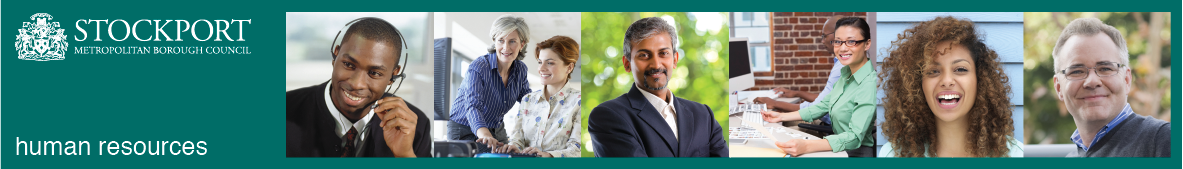 Stockport CouncilCompetency Person SpecificationThe criteria listed below represent the most important skills, experience, technical expertise and qualifications needed for this job role.  Your application will be assessed against these criteria to determine whether or not you are shortlisted for interview.  Any interview questions, or additional assessments (tests, presentations etc) will be broadly based on the criteria below.Stockport CouncilJob DescriptionStockport CouncilJob DescriptionPost Title: Service Director for Strategy and Commissioning		Service Area: Policy, Performance and Reform	 Directorate: Corporate and Support ServicesSalary Grade: Service Director pt1-9(up to £102k)Post Reports to: Deputy Chief ExecutivePost Responsible for: Various M Band managersPost Reports to: Deputy Chief ExecutivePost Responsible for: Various M Band managersGeneric Responsibilities:Development of robust and effective strategic planning and commissioning strategies informed by member and community aspirations and the effective use of data, evidence and customer insight.Act as a market developer by building strong strategic relationships with internal and external providers, based on trust and a strong performance management culture, to ensure the Council is an effective enabler of public services in Stockport and across greater ManchesterWorking with the senior leadership team, providing direction, support and challenge to ensure compliance with legislation and that the council leads the delivery of services that meet the needs of our residents.Develop long term deliverable strategic plans that ensure agreed outcomes and priorities are achieved and meet the needs of StockportDevelop processes and frameworks for commissioning services to ensure we achieve effective use of resource and market management with providers. Support the development of the integration of health and social care single commissioning framework within the context set out by Greater Manchester Health and Care Partnership. Motivate, lead and develop senior managers to support a culture of delivering high quality services through strong performance and contract management within the resource envelope and public sector reform challengesActively develop partnerships and relationships that foster collaboration, trust and support for the effective delivery of services from the right place and in the right way.Maintain and promote a strong understanding and narrative which demonstrates that we understand our borough so that prioritisation and decision making is made from a strong evidence base meeting the aspirations of Members and Communities. Generic Responsibilities:Development of robust and effective strategic planning and commissioning strategies informed by member and community aspirations and the effective use of data, evidence and customer insight.Act as a market developer by building strong strategic relationships with internal and external providers, based on trust and a strong performance management culture, to ensure the Council is an effective enabler of public services in Stockport and across greater ManchesterWorking with the senior leadership team, providing direction, support and challenge to ensure compliance with legislation and that the council leads the delivery of services that meet the needs of our residents.Develop long term deliverable strategic plans that ensure agreed outcomes and priorities are achieved and meet the needs of StockportDevelop processes and frameworks for commissioning services to ensure we achieve effective use of resource and market management with providers. Support the development of the integration of health and social care single commissioning framework within the context set out by Greater Manchester Health and Care Partnership. Motivate, lead and develop senior managers to support a culture of delivering high quality services through strong performance and contract management within the resource envelope and public sector reform challengesActively develop partnerships and relationships that foster collaboration, trust and support for the effective delivery of services from the right place and in the right way.Maintain and promote a strong understanding and narrative which demonstrates that we understand our borough so that prioritisation and decision making is made from a strong evidence base meeting the aspirations of Members and Communities. Corporate and Support Services ResponsibilitiesAccountable to the Deputy Chief Executive but supporting the corporate leadership team on requirements from Greater Manchester Combined Authority, strategy, performance, commissioning and partnershipsSupporting the Deputy Chief Executive on supporting and advising Councillors and senior officers on statutory responsibilities and other issues affecting council wide policy, strategy and commissioningSupport the development of the medium term financial planning approach with a programme approach to service redesigns and political prioritiesLead on the development of major change projects as required, for example Digital by Design which is a long term programme of changeLead by example, setting cultural and value based leadership Deputise for the Deputy Chief Executive as required.Corporate and Support Services ResponsibilitiesAccountable to the Deputy Chief Executive but supporting the corporate leadership team on requirements from Greater Manchester Combined Authority, strategy, performance, commissioning and partnershipsSupporting the Deputy Chief Executive on supporting and advising Councillors and senior officers on statutory responsibilities and other issues affecting council wide policy, strategy and commissioningSupport the development of the medium term financial planning approach with a programme approach to service redesigns and political prioritiesLead on the development of major change projects as required, for example Digital by Design which is a long term programme of changeLead by example, setting cultural and value based leadership Deputise for the Deputy Chief Executive as required.Summary of Key Accountabilities and Personal Duties Provide strategic and collaborative leadership to multidisciplinary change programmes which provide solutions to our priority outcomes within a challenging resource base.Drive our programme of change  focussing on commissioning for outcomes, making best use of the available resource, designing of services and shaping the structure of supplyProvide strategic and policy support to officers and Members ensuring our corporate strategy positively impacts on the lives of Stockport residents. Support senior officers to convert policy direction and statutory plans into deliverable strategy and actionEnsure that officers and members understand the needs of our residents though regular analysis of data, customer insight and by reporting performance in an efficient and understandable mannerSupport and align the strategic commissioning approach of the council with the development of a single commissioning function for health and social care. Engage, support and develop responses to GMCA in its delivery of devolution activity that enables the Council to be a contributor for driving devolution priorities and programme of change. The management of significant budgets including delivery under pressure whilst managing riskAct as a strategic leader, demonstrating Stockport values, in the corporate core of the council,  supporting the Corporate Leadership Team, the corporate and support services directorate leadership team,  the cabinet and all councillors To be adaptable, flexible and able to deal with competing priorities; responding to daily demands of the role as well as that of corporate leadership team. Summary of Key Accountabilities and Personal Duties Provide strategic and collaborative leadership to multidisciplinary change programmes which provide solutions to our priority outcomes within a challenging resource base.Drive our programme of change  focussing on commissioning for outcomes, making best use of the available resource, designing of services and shaping the structure of supplyProvide strategic and policy support to officers and Members ensuring our corporate strategy positively impacts on the lives of Stockport residents. Support senior officers to convert policy direction and statutory plans into deliverable strategy and actionEnsure that officers and members understand the needs of our residents though regular analysis of data, customer insight and by reporting performance in an efficient and understandable mannerSupport and align the strategic commissioning approach of the council with the development of a single commissioning function for health and social care. Engage, support and develop responses to GMCA in its delivery of devolution activity that enables the Council to be a contributor for driving devolution priorities and programme of change. The management of significant budgets including delivery under pressure whilst managing riskAct as a strategic leader, demonstrating Stockport values, in the corporate core of the council,  supporting the Corporate Leadership Team, the corporate and support services directorate leadership team,  the cabinet and all councillors To be adaptable, flexible and able to deal with competing priorities; responding to daily demands of the role as well as that of corporate leadership team. Additional responsibilities:To work positively and inclusively with colleagues and customers so that the Council provides a workplace    and delivers services that do not discriminate against people on the ground of their age, sexuality, religion or belief, race, gender or disabilities.To fulfill personal requirements, where appropriate, with regard to Council policies and procedures, standards of attendance, health, safety and welfare, customer care, emergency, evacuation, security and promotion of the Council’s priorities.To work flexibly in the interests of the service. This may include undertaking other duties provided that these are appropriate to the employee’s background, skills and abilities. Where this occurs there will be consultation with the employee and any necessary personal development will be taken into account.Additional responsibilities:To work positively and inclusively with colleagues and customers so that the Council provides a workplace    and delivers services that do not discriminate against people on the ground of their age, sexuality, religion or belief, race, gender or disabilities.To fulfill personal requirements, where appropriate, with regard to Council policies and procedures, standards of attendance, health, safety and welfare, customer care, emergency, evacuation, security and promotion of the Council’s priorities.To work flexibly in the interests of the service. This may include undertaking other duties provided that these are appropriate to the employee’s background, skills and abilities. Where this occurs there will be consultation with the employee and any necessary personal development will be taken into account.CompetencyEssential or DesirableTo work to the Council’s values and behaviours:To keep the people of Stockport at the heart of what we doTo succeed as a team, collaborating with colleagues and partnersTo drive things forward with ambition, creativity and confidence To value and respect our colleagues, partners and customersEssentialSkills, Knowledge and ExperienceExperience of working within a political environment providing balanced advice, inspiring trust and confidence on strategic and operational mattersEssentialEvidence of working effectively and collaboratively with a diverse range of professionals and partners, across organisational boundaries, with a proven track record of in delivering change and improvementEssentialA proven track record of working at a senior level, demonstrating organisational culture, values and behaviours in your leadership approachEssentialExperience of using data and customer insight, analysing it and using it within a commissioning/decommissioning  approachEssentialExperience of negotiating and influencing markets and shaping the structure of supply EssentialAbility to horizon scan, understand the local, regional and national public sector agenda with a track record of giving the appropriate strategic steer for senior officers and councillors.EssentialEvidence of leading innovative transformational change that delivers improved outcomesEssentialExperience of managing a diverse service area with complex and competing priorities, whilst supporting and developing employees.  EssentialExcellent organisational and planning skills with proven  ability to  manage projects and programmes EssentialQualifications and KnowledgeQualifications and KnowledgeEducated to degree level or with a relevant professional qualification, with evidence of continued professional development EssentialKnowledge and understanding of the opportunities presented by devolution whilst addressing the financial challenges and pressures on local governmentEssentialA broad understanding of public service delivery, both directly and through the development of strategy and commissioningEssentialDemonstrable understanding of  Stockport and its challengesEssentialPersonal qualities and behavioursDemonstrates leadership by example, championing the Councils core values and behavioursEssentialAn enjoyment of the challenge of developing new approaches, supporting, persuading and enabling engagement of allEssentialA hard working ethic with a willingness to be flexible in a manner that can deal with  challenges and pressures but enjoys the rewards of successful delivery and changeEssentialA willingness to learn and support othersEssentialCommitted to and champions diversity, inclusion, equality and community cohesion with active support for the Councils diversity and equality policyEssentialCommitted to and champions safeguarding across all areas. Essential